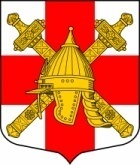 АДМИНИСТРАЦИЯ СИНЯВИНСКОГО ГОРОДСКОГО ПОСЕЛЕНИЯ КИРОВСКОГО МУНИЦИПАЛЬНОГО РАЙОНА ЛЕНИНГРАДСКОЙ ОБЛАСТИПРОТОКОЛпроведения публичных слушаний по постановлению главы Синявинского городского поселения Кировского муниципального района Ленинградской области от 14 февраля 2017 года № 2 «О проведении публичных слушаний по итогам исполнения бюджета и социально-экономического развития Синявинского городского поселения Кировского муниципального района Ленинградской области за 2016 год и задачах на 2017 год»г.п. Синявино                                                                                                             27 февраля 2017 г.Место проведения: МКУ КДЦ «Синявино»Публичные слушания назначены постановлением главы Синявинского городского поселения № 21 от 14 февраля 2017 года «О проведении публичных слушаний по итогам исполнения бюджета и социально-экономического развития Синявинского городского поселения Кировского муниципального района Ленинградской области за 2016 год и задачах на 2017 год».Опубликовано в газете «Наше Синявино» от 15 февраля 2017 № 3, размещено на официальном сайте Синявинского городского поселения: http://sinyavino.lenobl.ru/,  кроме того извещения о проведении публичных слушаний были размещены на информационных стендах Синявинского городского поселения.В состав рабочей группы вошли:Ефимов Ю.Л. – глава Синявинского городского поселения Кировского муниципального района Ленинградской области;Макштутис Е.А. -  глава администрации Синявинского городского поселения Кировского муниципального района Ленинградской области;Хоменок Е.В. -  заместитель главы администрации Синявинского городского поселения Кировского муниципального района Ленинградской области;Макаричева Е.В. – начальник  сектора  финансов и экономики администрации Синявинского городского поселения Кировского муниципального района Ленинградской области;Секретарь рабочей группы:Барановская Л.А. – начальник  сектора по общим вопросам администрации Синявинского городского поселения Кировского муниципального района Ленинградской области.Присутствуют:Яковлев  Е.С. – заместитель главы администрации Кировского муниципального района Ленинградской области;Боженко М.Н. – начальник департамента развития местного самоуправления комитета по местному самоуправлению, межнациональным и межконфессиальным отношениям Правительства Ленинградской области.Повестка дня и регламент:Повестка и регламент проведения публичных слушаний по постановлению главы Синявинского городского поселения от 14 февраля 2017 года № 2 «О проведении публичных слушаний по итогам исполнения бюджета и социально- экономического развития Синявинского городского поселения Кировского муниципального района Ленинградской области за 2016 года и задачах на 2017 год» и назначении публичных слушаний.Место проведения: г.п. Синявино, ул. Лесная, д.18, МКУ КДЦ «Синявино»Дата и время проведения: 27 февраля 2017 года, 18:00Порядок проведения публичных слушаний:1. Приветствие участников собрания, оглашение повестки дня и регламента  собрания.Время 18:00-18:102. Выступление  Ефимова Ю.Л., главы Синявинского городского поселения Кировского муниципального района Ленинградской области, по постановлению главы «О проведении публичных слушаний по итогам исполнения бюджета и социально- экономического развития Синявинского городского поселения Кировского муниципального района Ленинградской области за 2016 года и задачах на 2017 год».Время: 18:10-18:302. Выступление Макштутис Е.А., главы администрации Синявинского городского поселения, по постановлению совета депутатов «О проведении публичных слушаний по итогам исполнения бюджета и социально- экономического развития Синявинского городского поселения Кировского муниципального района Ленинградской области за 2016 года и задачах на 2017 год».Время 18:30-18:503. Выступление Боженко М.Н. – начальника департамента развития местного самоуправления комитета по местному самоуправлению, межнациональным и межконфессиальным отношениям Правительства Ленинградской области.Время 18:50-19:004. Выступление Яковлева  Е.С. – заместителя главы администрации Кировского муниципального района Ленинградской области;Время: 19:00-19:104. Ответы на вопросы и пожелания.Время: 19:10-20:00По предложенному порядку проведения публичных слушаний замечаний и предложений от участников не поступило.Ефимов Ю.Л. открыл публичные слушания по постановлению «О проведении публичных слушаний по итогам исполнения бюджета и социально- экономического развития Синявинского городского поселения Кировского муниципального района Ленинградской области за 2016 года и задачах на 2017 год», объявив требования регламента проведения публичных слушаний, о порядке работы, о правах и возможностях  участников. Пояснил, что предложения и вопросы заинтересованных лиц по постановлению совета депутатов «О проведении публичных слушаний по итогам исполнения бюджета и социально- экономического развития Синявинского городского поселения Кировского муниципального района Ленинградской области за 2016 года и задачах на 2017 год» принимаются до 06 марта 2017 года (включительно) по рабочим дням с 9.00 до 18.00, пятница с 09.00 до 17.00, обеденный перерыв с 13.00 до 14.00, оформление письменно, в администрации Синявинского городского поселения по адресу: Ленинградская область, Кировский район, г.п. Синявино, ул. Лесная, д.18.Ознакомил участников публичных слушаний с результатами работы совета депутатов за прошедший  2016 год.Макштутис Е.А.  проинформировала участников публичных слушаний об исполнении бюджета за 2016 год, а также о поставленных задачах на 2017 год. Расходная часть бюджета Синявинского городского поселения за  2016 год исполнена в сумме - 70019,4 тыс. руб. или 94,5 % к плану года (774126,9 тыс. руб.). В целом ассигнования отчетного периода недоиспользованы в сумме - 4107,5 тыс. руб. Заявки бюджетополучателей исполнялись в соответствии утвержденными ассигнованиями. За 2016 год бюджетные средства были направлены на первоочередные расходы, связанные с выплатой заработной платы и начислением на нее, социальным обеспечением, оплатой коммунальных услуг, услуги связи, безвозмездными перечислениями другим бюджетам.На 2017 год запланировано проведение капитального ремонта дорог общего пользования на территории поселения, ямочный ремонт улиц, осуществление благоустройства населенных пунктов. Также запланировано проведение спортивных мероприятий, оказание социальной помощи населению в виде предоставления субсидий на оплату жилых помещений и коммунальных услуг.На в/с жителя Аникина Э.А.:Макштутис Е.А. пояснила, что вся спецтехника, которая находится на праве хозяйственного ведения в МУП «СинявиноЖКХ»,  приобретена администрацией Синявинского городского поселения и является собственностью администрации. МУП «СинявиноЖКХ» данная спецтехника принадлежит на праве хозяйственного ведения. Котельная, а также тепловые  сети, в соответствии с Федеральным законом администрация должна передать по договору концессии третьему лицу, то есть частному инвестору, который должен осуществить строительство (реконструкцию) переданного имущества и имеет право получать доход от его использования. Передать котельную и тепловые сети МУП «СинявиноЖКХ» администрация не имеет права. МУП «СинявиноЖКХ» создано для благоустройства Синявинского городского поселения. На в/с жителя Кузьминой Т.В.:Макштутис Е.А. – все дополнительные детские секции  и кружки  для творчества в МКУ «КДЦ «Синявино» являются бесплатными. Поскольку учредителем МБУ ДО «Синявинская школа искусств» и собственником имущества является Кировский муниципальный района, то плата устанавливается  с согласия администрации района. Хочу отметить, что при необходимости администрация Синявинского городского поселения оказывает помощь обучающимся в школе искусств в организации поездок, конкурсов и т.д.На в/с жителя Кузьминой Т.В.:Макштутис Е.А. – администрация Синявинского городского поселения оборудована специальным устройством – пандусом для доступа инвалидов. Что касается пандуса  в здании амбулатории п.г. Синявино, администрация Синявинского городского поселения не является собственником здания, в связи с чем, на имя и.о. главного врача ГБУЗ ЛО «Кировская межрайонная больница» в феврале 2017 года направлено письмо о необходимости срочного принятия мер по обеспечению беспрепятственного доступа инвалидов, в том числе  по оборудованию специальными приспособлениями  и устройствами (пандусами) для доступа инвалидов в здание амбулатории.  Из ответа и.о. главного врача следует, что  данная работа ведется,  и оборудовать Синявинскую амбулаторию пандусами планируется к 2020 году.По вопросу расположения кабинета терапевта Синявинской амбулатории на 2 этаже, администрацией будет подготовлено и направлено письмо в ГБУЗ ЛО «Кировская межрайонная больница» с пожеланием перевода терапевта общей практики на 1 этаж.На в/с жителя Аникина Э.А.:Макштутис Е.А. – квитанции на оплату твердых бытовых отходов администрация не выставляет, вопрос об увеличении платы на 11% за вывоз ТБО необходимо задать управляющей компании.На в/с жителя Аникина Э.А.:Макштутис Е.А. – ежемесячная сумма аренды за котельную и  тепловые сети (в комплексе) составляет 120 тыс.руб. Данная сумма аренды за последние 3 года не  повышалась.На в/с жителя Аникина Э.А.:Боженко М.Н .-  расчет по начислению платы за общедомовые нужды электроэнергии производится на основании Правил, утвержденных Постановлением Правительства Российской Федерации. В ближайшее время  будет принято решение по разъяснению применения  расчета за оплату электроэнергии на общедомовые нужды.На в/с жителя Кузьминой Т.В.:Макштутис Е.А.  – вопрос о благоустройстве пустыря между домом 13 по ул. Кравченко и школой  администрацией поднимался ни один раз. Если в 2017 году будут поступления в бюджет, то будут выделены денежные средства на благоустройства пустыря.На в/с жителя Кузьминой Т.В.:Ефимов Ю.Л. –  на совете депутатов принято решение, что денежные средства на развитие Синявинского городского поселения, куда входят  п.г. Синявино и Синявино 2 выделяются пропорционально проживающим в указанных населенных пунктах лицам.Макштутис Е.А. – хочу добавить, что многодетным семьям  п.г. Синявино  земельные участки предоставляются в Синявино 2, то есть количество жителей Синявино 2 увеличивается за счет жителей Синявино 1. На в/с жителя Кузьминой Т.В.:Макштутис Е.А. – водоем, расположенный в конце ул. Лесной в п.г. Синявино расположен на территории Синявинского городского поселения, купаться там запрещено. Что касается предприятия по переработке автомобильных покрышек, то данная территория находится в частной собственности, однако проверки исполнения предприятием действующего законодательства, в том числе, по содержанию территории в надлежащем состоянии,  проводятся регулярно.Ефимов Ю.Л. – предлагаю поставить у водоема дополнительные знаки о запрете купания.На в/с жителя Кузьминой Т.В.Ефимов Ю.Л. – на сегодняшних публичных слушаниях присутствуют три  депутата. Также хочу добавить, чтобы больше жителей оповещать о предстоящих собраниях, публичных слушаниях совет депутатов на ближайшем заседании поставит вопрос об установке на территории поселения еще четырех информационных стендов, на которых будут размещаться объявления.На в/с жителя Кузьминой Т.В.:Ефимов Ю.Л. -  в совет депутатов поступило Ваше обращение, в котором ставится вопрос об оказании содействия в подготовке и предоставлении протокола информационно-разъяснительного собрания с жителями Синявинского городского поселения от 21 января 2017 года. Сообщаю, что ближайшее заседание совета депутатов  состоится 06.03.2017, где и будет рассмотрено Ваше заявление. Хочу отметить, что в заявлении Вы не ставите вопрос о даче Вам ответа.Макштутис Е.А. – протокол указанного собрания Вам был предоставлен, однако у  Вас имеются замечания по его составлению. Я предлагаю Вам представить свои предложения о том, что, по Вашему мнению, должно быть отражено в протоколе. Мы рассмотрим предложения и исправим протокол в случае необходимости.На в/с жителя Аникина Э.А.:Макштутис Е.А. – Расписание автобусов опубликовано на сайте администрации Синявинского городского поселения, а также на сайте района. Ранее мы неоднократно писали в район, просили оказать содействие в размещении расписаний автобусов на остановках г.п. Синявино, но до настоящего времени вопрос остается открытым.Яковлев Е.С. – хочу добавить, что Кировский муниципальный район ранее обращался к перевозчикам по вопросу размещения расписаний автобусов на остановках, в ближайшее время мной будет повторно поднят данный вопрос.В заключении хочу отметить, что  Синявинское городское поселение Кировского муниципального района является  самодостаточным, имеет доходы. Все решения, поставленные перед администрацией, выполняются, работа осуществляется  удовлетворительно.Вопросов, дополнений, предложений, замечаний от жителей поселения не поступило. Работа администрации признана удовлетворительной единогласно.Публичные слушание считать состоявшимися.Обнародовать результаты публичных слушаний в газете «Наше Синявино».Е.А. Макштутис поблагодарила  участников публичных слушаний по постановлению главы  Синявинского городского поселения Кировского муниципального района Ленинградской области от 14 февраля 2017 года № 2 «О проведении публичных слушаний по итогам исполнения бюджета и социально- экономического развития Синявинского городского поселения Кировского муниципального района Ленинградской области за 2016 года и задачах на 2017 год» и объявила об их закрытии.Глава Синявинского городского поселенияКировского муниципального района ЛО					          Ю.Л. ЕфимовГлава администрации Синявинского городского поселенияКировского муниципального района ЛО					      Е.А. МакштутисСекретарь рабочей группы							       Л.А. Барановская